St. Maximilian Kolbe ParishReligious Education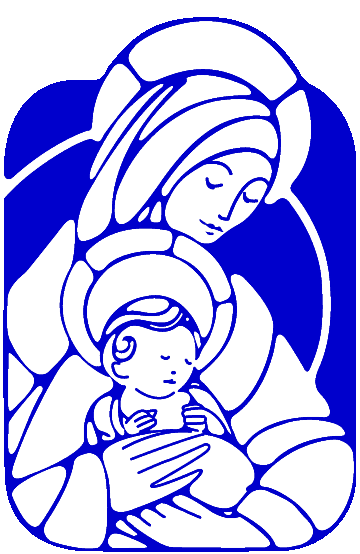 Prayers and PreceptsGrades 1 through 8Eighth GradeCapital SinsPride, Anger, Lust, Envy, Greed, Gluttony, SlothGlorious Mysteries of the RosaryResurrection of JesusAscension of Jesus into HeavenDescent of the Holy Spirit (Pentecost)Assumption of Mary into HeavenCoronation of Mary, Queen of HeavenCardinal VirtuesPrudence, Justice, Fortitude, TemperanceTheological VirtuesFaith, Hope, Charity (Love)Principles of Catholic Social TeachingThe Precepts of the Church describe the minimum effort we are called to make in prayer and in living a moral life.  They help us grow in our relationship with God.Attend Mass on Sundays and Holy Days of Obligation.Confess sins at least once a year.Receive Holy Communion at least once a year during the Easter season.Observe the days of fast and abstinence.Provide for the needs of the Church.14Following are the various prayers and preceptsthat the children are required to knowat their respective grade levels.Time should be spent in reviewing these at home.  Children will be evaluated on their mastery on the Progress Report.3Sorrowful Mysteries of the RosaryAgony in the GardenScourging at the PillarCrowning with ThornsCarrying of the CrossCrucifixionSpiritual works of mercyTo admonish the sinnersTo instruct the ignorantTo counsel the doubtfulTo comfort the sorrowfulTo bear wrongs patientlyTo forgive all injuriesTo pray for the living and the deadCorporal Works of MercyFeed the hungryGive drink to the thirstyClothe the nakedVisit the imprisonedShelter the homelessVisit the sickBury the DeadGifts of the Holy SpiritWisdom, Understanding, Knowledge, Courage, Reverence, Right Judgment, Wonder & Awe13Seventh GradeNicene CreedI believe in one God, the Father almighty, maker of heaven and earth, of all things visible and invisible.I believe in one Lord Jesus Christ, the Only Begotten Son of God, born of the Father before all ages. God from God, Light from Light, true God from true God, begotten, not made, consubstantial with the Father; through him all things were made. For us men and for our salvation he came down from heaven, and (bow) by the Holy Spirit was incarnate of the Virgin Mary, and became man.For our sake he was crucified under Pontius Pilate, he suffered death and was buried, and rose again on the third day in accordance with the Scriptures. He ascended into heaven and is seated at the right hand of the Father. He will come again in glory to judge the living and the dead and his kingdom will have no end.I believe in the Holy Spirit, the Lord, the giver of life, who proceeds from the Father and the Son, who with the Father and the Son is adored and glorified, who has spoken through the prophets.I believe in one, holy, catholic and apostolic Church. I confess one Baptism for the forgiveness of sins and I look forward to the resurrection of the dead and the life of the world to come. Amen.Holy Days of ObligationJanuary 1	Solemnity of the Blessed Mother40 days after Easter 	Ascension ThursdayAugust 15	Assumption of Our Lady 		into HeavenNovember 1	All Saints’ DayDecember 8	Immaculate Conception of 		the Blessed Virgin MaryDecember 25	The Nativity of Our Lord12Level 1:	Sign of the Cross	Lord’s Prayer	Hail Mary	Glory Be to the Father	Prayer to Guardian AngelLevel 2:	Act of Contrition	Grace before and after Meals	Law of LoveLevel 3:	Apostles’ Creed	Simple Act Of Faith, Hope, and LoveLevel 4:	Hail Holy Queen	Ten CommandmentsLevel 5:	Seven SacramentsJoyful Mysteries of the RosaryPrecepts of the ChurchLevel 6:	Luminous Mysteries of the Rosary,	Memorare	Prayer of St. FrancisLevel 7:	Nicene Creed	Holy Days of Obligation	Sorrowful Mysteries of the Rosary	Spiritual and Corporal Works of Mercy,	Gifts of the Holy SpiritLevel 8:	Cardinal VirtuesCapital SinsGlorious Mysteries of the RosaryTheological VirtuesPrinciples of Catholic Social Teaching 5First GradeSign of the CrossIn the name of the Father,And of the Son,And of the Holy Spirit,Amen.The Lord’s PrayerOur Father, who art in heaven, hallowed be thy name.  Thy kingdom come, Thy will be done, on earth as it is 
in heaven.  Give us this day our daily bread, and 
forgive us our trespasses as we forgive those who trespass against us, and lead us not into temptation, 
but deliver us from evil.  Amen.Hail MaryHail Mary, full of grace, the Lord is with thee, blessed art thou among women, and blessed is the fruit of thy womb, Jesus.  Holy Mary, mother of God, pray for us sinners, now, and at the hour of our death.  Amen.Glory Be To The FatherGlory be to the father, and to the Son, and to the Holy Spirit.  As it was in the beginning is now, and ever shall be, world without end.  Amen.Prayer to Guardian AngelAngel of God, my guardian dear, to whom God’s love entrusts me here.  Ever this day be at my side, to light, to love, to rule, and guide.  Amen.6Sixth GradeLuminous Mysteries of the RosaryBaptism of Jesus in the JordanWedding Feast at CanaProclamation of the Kingdom of GodTransfigurationInstitution of the Holy EucharistMemorareRemember, O most gracious Virgin Mary, that never was it known, that anyone who fled to your protection, implored your assistance, or sought your intercessions was left unaided.  Inspired by this confidence, I fly to you, O Virgin of virgins, our mother.  To you do I come, before you I stand, sinful and sorrowful.  O Mother of the Word Incarnate, despise not my petitions, but in your mercy, hear and answer me.  AmenPrayer of St. FrancisMake me a channel of your peace, where there is darkness let me bring your light.  Where there is injury your pardon, Lord.  And where there’s doubt true faith in you.  Make me a channel of your peace, it is in pardoning that we are pardoned, in giving of ourselves that we receive, and in dying that we’re born to eternal life.  O Master grant that I may never seek so much to be consoled as to console, to be understood as to understand, to be loved as to love with all my soul.  Amen.11Fifth GradeSeven SacramentsBaptismHoly EucharistConfirmationMatrimonyHoly OrdersReconciliation (Penance)                    Anointing of the Sick and Dying Joyful Mysteries of the RosaryThe AnnunciationThe Visitation of MaryThe Birth of JesusPresentation of Jesus in the TempleFinding Jesus in the TemplePrecepts of the ChurchTo attend Mass on Sundays and Holy Days of Obligation, and resting from servile works. To observe the days of abstinence and fasting. To confess our sins to a priest, at least once a year. To receive Our Lord Jesus Christ in the Holy Eucharist at least once a year during Easter Season. To contribute to the support of the Church. To obey the laws of the Church concerning Matrimony. To participate in the Church's mission of Evangelization of Souls.(Missionary Spirit of the Church) 10Second GradeAct of ContritionMy God, I am sorry for my sins with all my heart.  In choosing to do wrong and failing to do good, I have sinned against you whom I should love above all things.  I firmly intend, with your help, to do penance, to sin no more, and to avoid whatever leads me to sin.  Our Savior Jesus Christ suffered and died for us.  In his name, my God, have mercy.Grace before and after MealsBless us, O Lord, and these your gifts, which we are about to receive, from your bounty, through Christ, our Lord.  AmenLaw of Love“Teacher, which is the great commandment in the law? Jesus said to him, ‘You shall love the Lord your God with all your heart, and with all your soul, and with all your mind.’ This is the first and great commandment. And the second is like it: ‘You shall love your neighbor as yourself.’ On these two commandments hang all the law and the prophets.”Matthew 22:35-40The Ten Commandments are fulfilled in Jesus’ Great Commandment:“You will love God with all yourheart, with all your soul, with all you mind, and with all your strength.  You shall love your neighbor as yourself.”Mark 12:30-317Third GradeApostles’ CreedI believe in God, the Father almighty, Creator of heaven and earth, and in Jesus Christ, His only Son, our Lord, Who was conceived by the Holy Spirit, born of the Virgin Mary, suffered under Pontius Pilate, was crucified, died and was buried; He descended into hell; on the third day He rose again from the dead; He ascended into heaven, and is seated at the right hand of God the Father almighty; from there He will come to judge the living and the dead. I believe in the Holy Spirit, the holy Catholic Church, the communion of saints, the forgiveness of sins, the resurrection of the body, and life everlasting. Amen.Simple Act Of FaithO my God, I firmly believe that you are one God in three divine Persons, Father, Son, and Holy Spirit.  I believe that your divine Son became man and died for our sins, and that he will come to judge the living and the dead.  I believe these and all the truths which the holy Catholic Church teaches, because you have revealed them, who can neither deceive nor be deceived.  Amen.Hope, O my God, relying on your infinite mercy and promises, I hope to obtain pardon of my sins, the help of your grace, and life everlasting, through the merits of Jesus Christ, my Lord and Redeemer, AmenLoveO my God, I love you above all things with my whole heart and soul, because you are all good and worthy of all my love.  I love my neighbor as myself for the love of You.  I forgive all who have injured me and I ask pardon of those whom I have injured.  Amen8Fourth GradeHail Holy QueenHail, holy Queen, Mother of Mercy, our life, our sweetness, and our hope! To you do we cry, poor banished children of Eve. To you do we send up our sighs, mourning and weeping in this valley of tears. Turn, then, most gracious advocate, your eyes of mercy toward us; and after this our exile show unto us the blessed fruit of your womb, Jesus. O clement, O loving, O sweet virgin Mary. Pray for us, O holy Mother of God, that we may be made worthy of the promises of Christ. Amen.Ten CommandmentsI am the Lord, your God, you shall not have strange gods before me.You shall not take the name of the Lord, your God, in vain.You shall keep holy the Sabbath.Honor your father and your motherYou shall not kill.You shall not commit adultery.You shall not steal.You shall not bear false witness against your neighbor.You shall not covet your neighbor’s wife.You shall not covet your neighbor’s goods.9